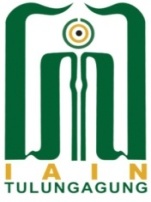 FORMULIR PENDAFTARAN KELOMPOK PPL/MAGANG GELOMBANG IFAKULTAS EKONOMI DAN BISNIS ISLAMINSTITUT AGAMA ISLAM NEGERI TULUNGAGUNG TAHUN 2020________________________________________________________________________Kami yang bertandatangan di bawah ini, mendaftarkan diri untuk melaksanakan kegiatan PPL/Magang Gelombang I Tahun 2020 pada :Lokasi PPL		: _________________________________________Alamat Lokasi PPL	: _________________________________________No Telp		: _________________________________________Demikian form ini kami buat dengan sebenarnya. 	Tulungagung, ………………...…..2019ANGGOTA KELOMPOK :NAMA/NIM/JUR	:__________________________/______________/_______Kelas/No HP	:_________/______________________ TTD : ___________NAMA/NIM/JUR	:__________________________/______________/_______Kelas/No HP	:_________/______________________ TTD : ___________NAMA/NIM/JUR	:__________________________/______________/_______Kelas/No HP	:_________/______________________ TTD : ___________NAMA/NIM/JUR	:__________________________/______________/_______Kelas/No HP	:_________/______________________ TTD : ___________NAMA/NIM/JUR	:__________________________/______________/_______Kelas/No HP	:_________/______________________ TTD : ___________Ceklist Kelengkapan :Form dan persyaratan per mahasiswa			[     ]Surat Permohonan kelokasi PPL/Magang (copy)			[     ]Form kesediaan dari lokasi PPL/Magang (ASLI)			[     ]NB :Jika Anggota Kelompok lebih dari 5 orang, dapat menggunakan lembar kedua dan seterusnya